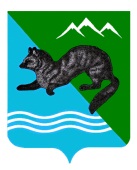 РАСПОРЯЖЕНИЕ   АДМИНИСТРАЦИИ СОБОЛЕВСКОГО   МУНИЦИПАЛЬНОГО  РАЙОНА КАМЧАТСКОГО  КРАЯ30 декабря 2014                        с.Соболево                          №608-рОб утверждении состава Общественного  совета при   администрации Соболевскогомуниципального района                В целях повышения эффективности взаимодействия между органами местного самоуправления и общественными объединениями, поддержания общественного согласия при решении важнейших социальных и политических вопросов, установления общественного контроля за деятельностью органов местного самоуправления 1. Утвердить состав  Общественного  совета при  администрации Соболевского муниципального района согласно приложения.2. Контроль за исполнением распоряжения возложить на руководителя управления делами администрации Соболевского муниципального района Дранивскую А.Е. Глава Соболевского  муниципального района                               В.И.КуркинПриложение к распоряжению администрацииСоболевского муниципального районаот 30.12.2014 № 608-рСписокчленов общественного совета при  администрации Соболевского муниципального района№п\пФ.И.О.Занимаемая должность1Ведмедь Людмила Васильевна Старший специалист I разряда Камчатстата(по согласованию)2Еловская Ольга Николаевна Директор МКУК «Библиотека с.Соболево», член «Единой России» (по согласованию)3Кузьмин Дмитрий НиколаевичДиректор РКЦ с.Соболево Главного управления Центрального банка Российской Федерации по Камчатскому краю (по согласованию)4Лепехина Вера ВалентиновнаЗаведующая МКОУ детский сад «Солнышко» (по согласованию)5Мицуков Валерий АнатольевичМастер производственного участка ОАО «Корякэнерго,ДЭС-22 п.Ичинский (по согласованию)6Насретдинова Чулпан ИльясовнаДиректор МКУК «Библиотека с.Устьевое», член «Единой России» (по согласованию)7Орехова Нина НиколаевнаДиректор МКУК «Соболевский районный историко-краеведческий музей», председатель Совета ветеранов войны и трудового фронта Соболевского муниципального района (по согласованию)8Соболев Николай Николаевич Уборщик служебных помещений МКОУ «Соболевская средняя школа», член  правления ассоциации коренных жителей Соболевского района (по согласованию)9Черная Марина АлександровнаЗаведующая МКОУ детский сад «Ромашка» (по согласованию)